МУНИЦИПАЛЬНОЕ ОБРАЗОВАНИЕ «ГОРОД БЕРЕЗНИКИ»ПЕРМСКОГО КРАЯАДМИНИСТРАЦИЯ ГОРОДА БЕРЕЗНИКИ ПОСТАНОВЛЕНИЕ…………….	№…………….В соответствии с Федеральным законом от 6 октября 2003 года 
N 131-ФЗ "Об общих принципах организации местного самоуправления в Российской Федерации", Уставом муниципального образования «Город Березники» Пермского края, в целях организации взаимодействия Контрольного управления администрации города Березники, Управления городского хозяйства администрации города Березники, Управления благоустройства администрации города Березники, Управления по вопросам потребительского рынка 
и развитию предпринимательства администрации города Березники 
и территориальных отделов Администрации города Березники 
при осуществлении мониторинга содержания территории муниципального образования «Город Березники» Пермского края Администрация города Березники ПОСТАНОВЛЯЕТ:1.Утвердить прилагаемый Регламент взаимодействия Контрольного управления администрации города Березники, Управления городского хозяйства администрации города Березники, Управления благоустройства администрации города Березники, Управления по вопросам потребительского рынка и развитию предпринимательства администрации города Березники 
и территориальных отделов Администрации города Березники при осуществлении мониторинга содержания территории муниципального образования «Город Березники» Пермского края (далее – Регламент). 2. Руководителям Контрольного управления администрации города Березники, Управления городского хозяйства администрации города Березники, Управления благоустройства администрации города Березники, Управления по вопросам потребительского рынка 
и развитию предпринимательства администрации города Березники 
и территориальных отделов Администрации города Березники назначить уполномоченных должностных лиц, ответственных 
за взаимодействие в рамках Регламента, в течение 10 рабочих дней 
с даты подписания настоящего Постановления.3.Официально опубликовать настоящее постановление                          в официальном печатном издании - газете «Два берега Камы»                           и разместить его полный текст, состоящий из настоящего постановления и приложения, указанного в пункте 1 настоящего постановления, на Официальном портале правовой информации города Березники в информационно-телекоммуникационной сети «Интернет». 4.Настоящее постановление вступает в силу со дня, следующего за днем его официального опубликования в официальном печатном издании.5.Контроль за исполнением настоящего постановления возложить на заместителя главы администрации, осуществляющего общее руководство и контроль за деятельностью Контрольного управления администрации города Березники. РЕГЛАМЕНТвзаимодействия Контрольного управления администрации города Березники, Управления городского хозяйства администрации города Березники, Управления благоустройства администрации города Березники, Управления по вопросам потребительского рынка и развитию предпринимательства администрации города Березники и территориальных отделов Администрации города Березники при осуществлении мониторинга содержания территории муниципального образования «Город Березники» Пермского края.I. Общие положения1.1. Регламент взаимодействия Контрольного управления администрации города Березники (далее – Контрольное управление), Управления городского хозяйства администрации города Березники (далее – Управление городского хозяйства), Управления благоустройства администрации города Березники (далее - Управление благоустройства), Управления по вопросам потребительского рынка и развитию предпринимательства администрации города Березники (далее – Управление 
по вопросам потребительского рынка и развитию предпринимательства) 
и территориальных отделов администрации города Березники (далее – Отделы) 
при осуществлении мониторинга содержания территории муниципального образования «Город Березники» Пермского края (далее – город Березники) разработан в соответствии с правовыми актами города Березники.1.2. Целью настоящего Регламента является совершенствование работы 
и согласованной деятельности между Контрольным управлением, Управлением городского хозяйства, Управлением благоустройства, Управлением по вопросам потребительского рынка и развитию предпринимательства и Отделами при осуществлении мониторинга содержания территории города Березники в пределах полномочий, установленных правовыми актами города Березники.1.3. Контрольное управление, Управление городского хозяйства, Управление благоустройства, Управление по вопросам потребительского рынка и развитию предпринимательства и Отделы администрации города Березники 
при взаимодействии руководствуются принципами законности, самостоятельности 
в реализации собственных задач и полномочий.1.4. При возникновении случаев, не урегулированных настоящим Регламентом, применяются нормы действующего законодательства и правовых актов города Березники.II. Порядок взаимодействия2.1. Управление городского хозяйства, Управление благоустройства, Управление 
по вопросам потребительского рынка и развитию предпринимательства 
и Отделы:2.1.1. осуществляют мониторинг содержания территории города Березники посредством визуальных осмотров при проведении обходов и объездов территории города Березники;2.1.2. при непосредственном обнаружении признаков нарушений правовых актов города Березники (далее - Признаки нарушений) на объектах и элементах благоустройства, в отношении которых организация работ по их содержанию и ремонту осуществляется физическими и юридическими лицами в соответствии с требованиями правовых актов города Березники в сфере благоустройства, за исключением случаев, если ответственность за указанные нарушения предусмотрена законодательством 
об административных правонарушениях:выполняют документальную фиксацию, в том числе фото-, видеофиксацию, непосредственно обнаруженных Признаков нарушений в соответствии с Приложением 1 
к настоящему Регламенту;организуют работу по устранению Признаков нарушений: в течение 2 рабочих дней со дня обнаружения направляют уведомление о непосредственно обнаруженных Признаках нарушений физическим и юридическим лицам, непосредственно осуществляющим работы по содержанию и текущему ремонту для принятия мер 
в соответствии с компетенцией. В уведомлении указываются разумные сроки устранения правонарушения, но не более 10 дней с момента получения уведомления; учитывают информацию при осуществлении контроля за исполнением муниципальных контрактов по содержанию и текущему ремонту объектов и элементов благоустройства (в том числе заключенных подведомственными муниципальными учреждениями);в течение 5 рабочих дней со дня получения сведений об устранении нарушений информацию направляют в адрес Контрольного управления.2.1.2.4. Отделы при непосредственном обнаружении Признаков нарушений 
на объектах и элементах благоустройства, в отношении которых организация работ по их содержанию и ремонту осуществляется физическими и юридическими лицами 
в соответствии с требованиями правовых актов города Березники в сфере благоустройства, за исключением случаев, если ответственность за указанные нарушения предусмотрена законодательством об административных правонарушениях:выполняют документальную фиксацию, в том числе фото-, видеофиксацию, непосредственно обнаруженных Признаков нарушений в соответствии с Приложением 1 
к настоящему Регламенту;организуют работу по устранению Признаков нарушений: в течение 2 рабочих дней со дня обнаружения направляют уведомление о непосредственно обнаруженных Признаках нарушений физическим и юридическим лицам, непосредственно осуществляющим работы по содержанию и текущему ремонту для принятия мер 
в соответствии с компетенцией. В уведомлении указываются сроки устранения правонарушения;учитывают информацию при осуществлении контроля за исполнением муниципальных контрактов по содержанию и текущему ремонту объектов и элементов благоустройства (в том числе заключенных подведомственными муниципальными учреждениями);в течение 5 рабочих дней со дня получения сведений об устранении нарушений информацию направляют в адрес Контрольного управления.        2.1.3. в случае не устранения признаков нарушений на объектах и элементах благоустройства, в отношении которых организация работ по их содержанию и ремонту осуществляется физическими и юридическими лицами в соответствии с требованиями правовых актов города Березники в сфере благоустройства, если ответственность 
за указанные нарушения предусмотрена законодательством об административных правонарушениях:в течение 2 рабочих дней по истечении срока, установленного в уведомлении  устанавливают факт устранения (либо не устранения нарушений) с выполнением документальной фиксации, в том числе фото-, видеофиксации, непосредственно обнаруженных Признаков нарушений в соответствии с Приложением 1 к настоящему Регламенту;в течение 2 рабочих дней со дня обнаружения направляют информацию 
о непосредственно обнаруженных Признаках нарушений в Контрольное управление для составления протокола об административном правонарушении.2.3. Контрольное управление при получении информации о непосредственно обнаруженных Признаках нарушений составляет протоколы об административных правонарушениях в отношении физических, должностных и юридических лиц.III. Формы взаимодействия и ответственные лица3.1. Обмен информацией по вопросам осуществления мониторинга содержания территории города Березники, представление информации осуществляются по запросам, в том числе через систему электронного документооборота, посредством электронной почты и факсимильной связи. Срок представления информации указывается в запросе 
и не может превышать 5 рабочих дней.3.2. Ответственность за сроки передачи и достоверность информации, передаваемой в рамках настоящего Регламента, несут:в Контрольном управлении - уполномоченные должностные лица;в Управлении городского хозяйства, Управлении благоустройства, Управлении 
по вопросам потребительского рынка и развитию предпринимательства и Отделах - уполномоченные должностные лица.3.3. Контрольное управление, Управление городского хозяйства, Управление благоустройства, Управление по вопросам потребительского рынка и развитию предпринимательства и территориальные отделы администрации города Березники организуют и участвуют в совместных совещаниях, рабочих встречах (семинарах) 
по вопросам осуществления мониторинга содержания территории города Березники, исполнения настоящего Регламента.3.4. Контроль за реализацией настоящего Регламента осуществляют руководители Контрольного управления, Управления городского хозяйства, Управления благоустройства, Управления по вопросам потребительского рынка и развитию предпринимательства и Отделов.	Приложение 1     к Регламенту взаимодействия Контрольного управления администрации города Березники,Управления городского хозяйства администрациигорода Березники, Управления благоустройства администрации города Березники, Управления по вопросам потребительского рынка 
и развитию предпринимательства администрации города Березники и территориальныхотделов Администрации города Березники при осуществлении мониторинга содержания территории муниципального образования «Город Березники» Пермского краяАдминистрация муниципального образования «Город Березники» Пермского края(структурное подразделение администрации города Березники)Акт осмотра территории.«   »____________20___                                                               Мной,_____________________________________________________________( фамилия, имя, отчество, должность лица, проводившего осмотр)Составлен настоящий акт о том, что в ходе осмотра территории(указывается адрес осматриваемой территории, объекта благоустройства)_____________________________________________________________________________________(дата и время проведения осмотра)Непосредственно обнаружено следующее:________________________________________________________________________________________________________________________________________________________________________( описание  нарушения)	Тем самым нарушены пункты______________________ Правил благоустройства территории муниципального образования «Город Березники» Пермского края, утвержденных Решением Березниковской городской Думы от 26.09.2018 N 440 "Об утверждении Правил благоустройства территории муниципального образования "Город Березники" Пермского края".Приложение: фотографии на _____л. в 1 экз._____________________	_________________(должность лица, составившего акт)               (подпись)                                    (расшифровка подписи)Об утверждении Регламента взаимодействия Контрольного управления администрации города Березники, Управления городского хозяйства администрации города Березники, Управления благоустройства администрации города Березники, Управления по вопросам потребительского рынка и развитию предпринимательства и территориальных отделов Администрации города Березники при осуществлении мониторинга содержания территории муниципального образования «Город Березники» Пермского края.Глава города Березники –глава администрации 
города БерезникиА.А. Казаченко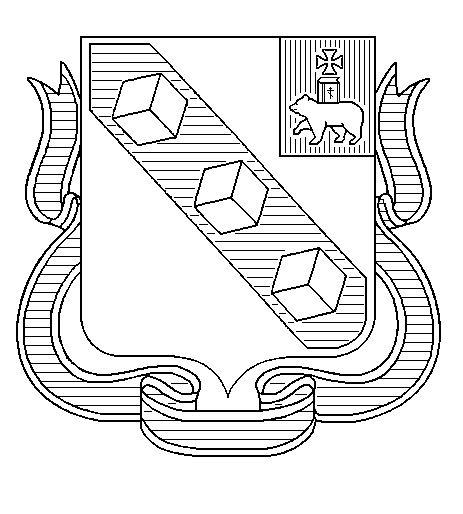 